 

Welcome to the English Department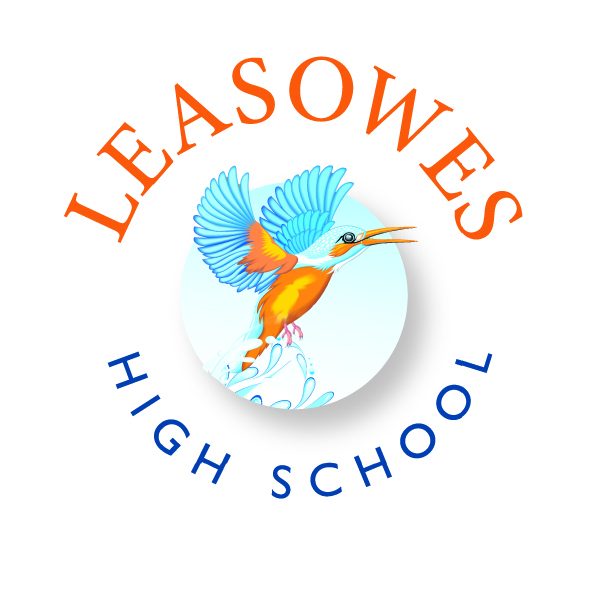 Thank you for the interest you have shown in applying for a post here at Leasowes High School part of the Invictus Education Multi Academy Trust. We are an 11-18 school and opened our Sixth Form in September 2017.  We currently have 751 students on roll.The Trust consists of 6 schools as follows:Leasowes High School and Sixth FormEllowes Hall Sports CollegeThe Crestwood SchoolKinver SchoolOunsdale SchoolPedmore Technology CollegeThe English Department consist of:Mr Michael Steven – Head of EnglishMrs Wendy Turner – Deputy Head of EnglishMs Upkar Kaur –       Assistant Head of EnglishMr Matthew Abley – Teacher of EnglishMr Bradley Hodnette – Teacher of EnglishMrs Jo Atherton – Teacher of EnglishDepartment information/Facilities:KS3 -  English Time Allocation:In Years 7 and 8, pupils will have 4 x 55min lessons a week.Curriculum Content:Within each scheme of work students also study a range of non-fiction texts, such as newspaper articles, letters and speeches, as well as analysing poetry examples linked to each topic. Furthermore, each unit of work includes, presentation tasks, debating activities and creative writing tasks too. Assessment:Each half term students will complete either a reading or writing based assessment task, which focuses on the skills required at GCSE. These include: inference, language analysis, comparison, descriptive writing and writing to argue a viewpoint. SMSC links:spiritual, moral, social and culturalStudents explore the importance of religion in society when studying texts from a historical time period, such as Shakespeare and Dickens. Many texts studied include their own morals, which are discussed as part of the schemes of work. As well as a full unit focused on texts with a moral or message in year 7, students consider the ethics of The Holocaust and the dystopian society presented in The Hunger Games. Students use a range of social skills within the classroom when working in pairs and in groups to prepare presentations. In addition to this students consider social trends within the texts and how society has changed over the course of time. They will learn a lot about the culture of different social groups during different time periods, especially through the non-fiction texts that are also studied alongside the schemes of work. KS4 – English LiteratureTime Allocation:In Years 9, 10 and 11, pupils will have 4x55minute lessons per week. Curriculum Content:The English Literature qualification is comprised of two papers: Paper 1, Shakespeare and the 19th Century Novel and Paper 2, Modern texts and Poetry. Paper 1 has 2 sections, each worth 20% of the GCSE qualification whilst Paper 2 has 3 sections, each worth 20% of the GCSE qualification. The specification is fully co-teachable with GCSE English Language. Students will greatly benefit from the transferable skills learnt across the two subjects.Assessment:Each half term students will complete either a reading or writing based assessment task, which focuses on the skills required at GCSE. These include: inference, language analysis, comparison, descriptive writing and writing to argue a viewpoint. Additionally, students complete the following Mock examinations: 19th Century Novel and An Inspector Calls in November Yr 11, Shakespeare, Poetry Anthology and Unseen Poetry in March of Yr 11. SMSC Links:Students explore the importance of religion in society when studying texts from a historical time period, such as Shakespeare, Shelley and Dickens. Many texts studied include their own morals, which are discussed as part of the schemes of work, such as attitudes towards, and treatment of, the working classes in Edwardian society. Students use a range of social skills within the classroom when working in pairs and in groups to prepare presentations. In addition to this students consider social trends within the texts and how society has changed over the course of time. They will learn a lot about the culture of different social groups during different time periods, especially through the poetry examples studied. KS4 – English LiteratureTime Allocation:In Years 9, 10 and 11, pupils will have 4 x 55minute lessons per week. Curriculum Content:The English Literature qualification is comprised of two papers: Paper 1, Shakespeare and the 19th Century Novel and Paper 2, Modern texts and Poetry. Paper 1 has 2 sections, each worth 20% of the GCSE qualification whilst Paper 2 has 3 sections, each worth 20% of the GCSE qualification. The specification is fully co-teachable with GCSE English Language. Students will greatly benefit from the transferable skills learnt across the two subjects.Assessment:Each half term students will complete either a reading or writing based assessment task, which focuses on the skills required at GCSE. These include: inference, language analysis, comparison, descriptive writing and writing to argue a viewpoint. Additionally, students complete the following Mock examinations: 19th Century Novel and An Inspector Calls in November Yr 11, Shakespeare, Poetry Anthology and Unseen Poetry in March of Yr 11. SMSC Links:Students explore the importance of religion in society when studying texts from a historical time period, such as Shakespeare, Shelley and Dickens. Many texts studied include their own morals, which are discussed as part of the schemes of work, such as attitudes towards, and treatment of, the working classes in Edwardian society. Students use a range of social skills within the classroom when working in pairs and in groups to prepare presentations. In addition to this students consider social trends within the texts and how society has changed over the course of time. They will learn a lot about the culture of different social groups during different time periods, especially through the poetry examples studied. Exam BoardsGCSE English (AQA)Year 7Year 8Introduction to ShakespeareMessages and MoralsThe Boy in the Striped PyjamasThe Hunger GamesOur Day OutCharacterisationYear 9Year 10Year 11Romeo and Juliet.Of Mice and Men.Poetry.Modern Text. EitherAn Inspector CallsBlood BrothersPower and conflict Poetry from the GCSE Anthology.19th Century Novel. EitherFrankensteinA Christmas CarolShakespeare. EitherRomeo and JulietMacbethUnseen Poetry.Year 9Year 10Year 11Romeo and Juliet.Of Mice and Men.Poetry.Modern Text. EitherAn Inspector CallsBlood BrothersPower and conflict Poetry from the GCSE Anthology.19th Century Novel. EitherFrankensteinA Christmas CarolShakespeare. EitherRomeo and JulietMacbethUnseen Poetry.